. 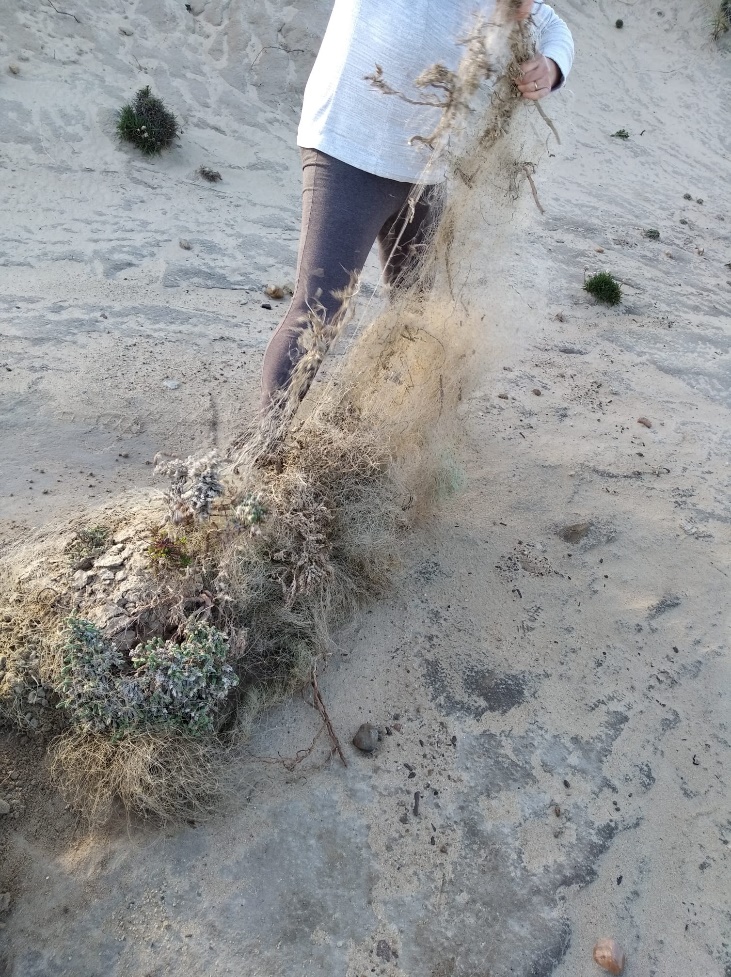 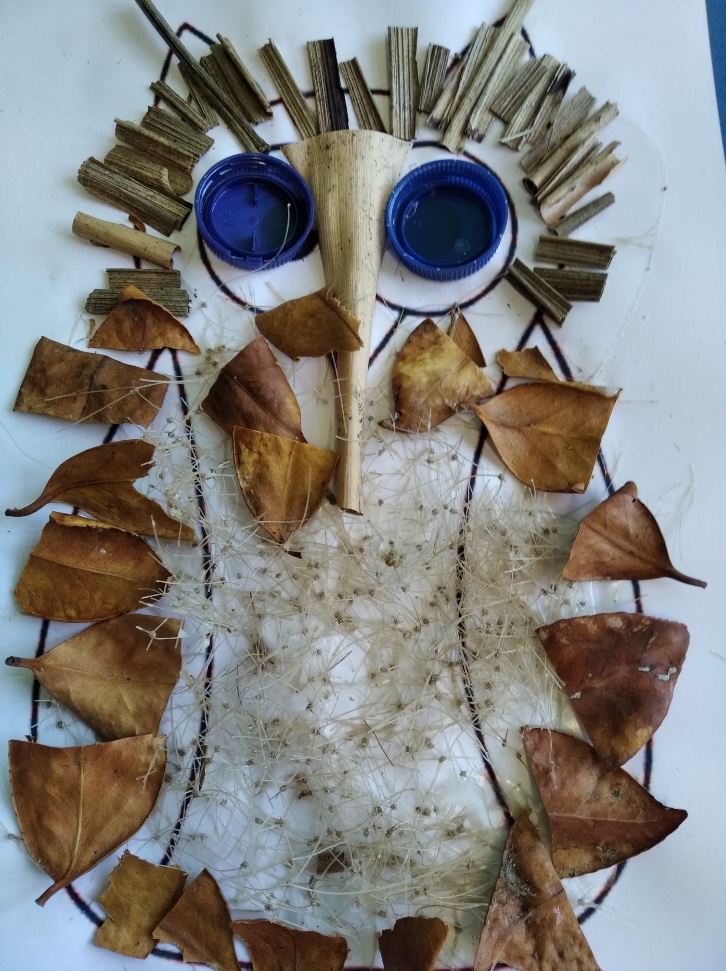    Recolha da rede na praia de Santa Rita que veio dar corpo à nossa escultura.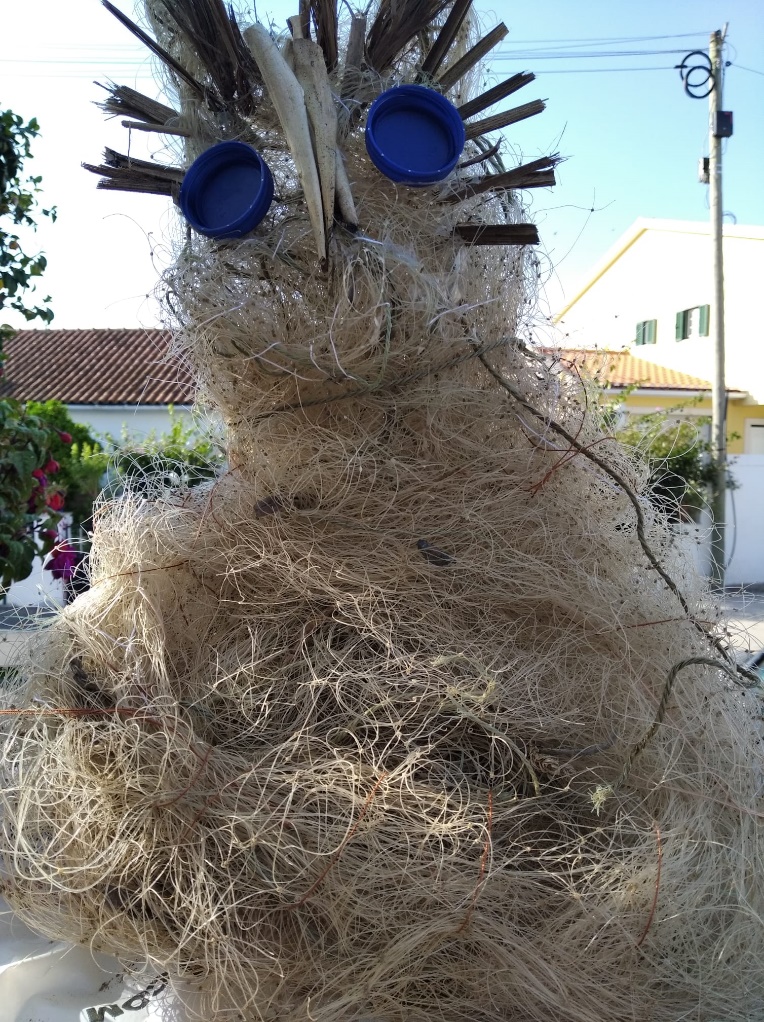 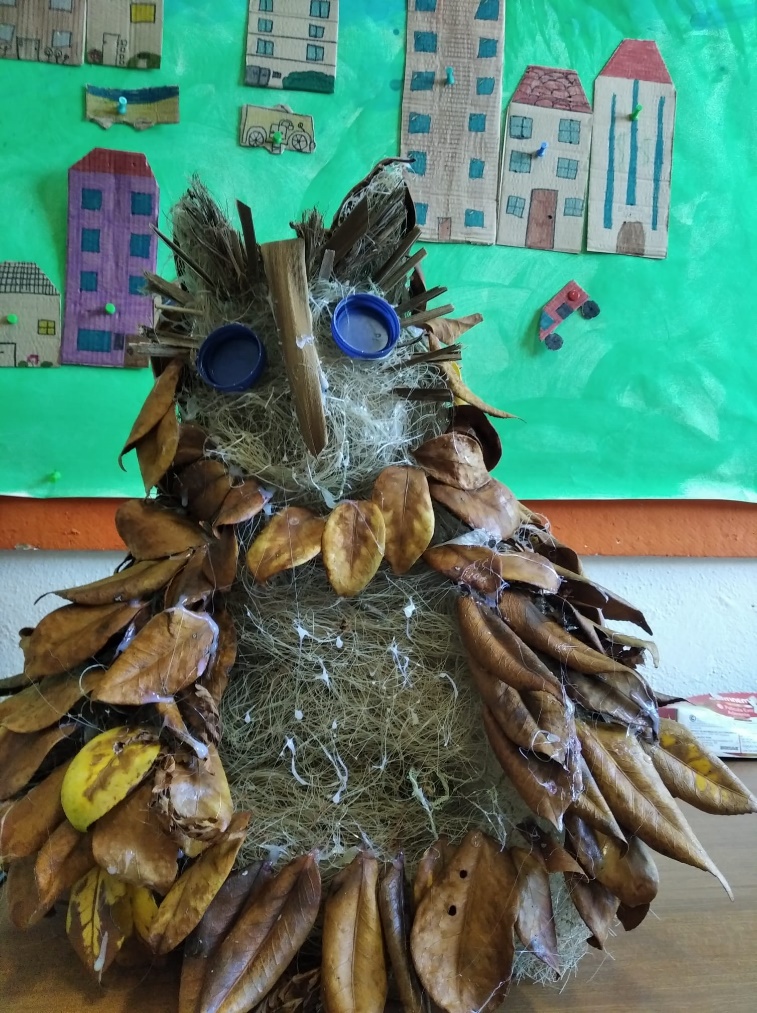 